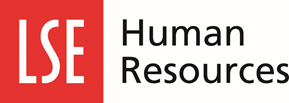 AuroraProgramme DetailsAurora is a leadership development programme delivered by Advance HE and is aimed at individuals identifying as women in band 6 roles and above, up to and including Associate Professor Level. Aurora supports individuals to fulfil their leadership potential through thought provoking activities, collaborative problem-solving activities and motivating stories supported by inspirational women role models. The programme provides an opportunity for building networks and meeting a wide number of colleagues from other HE institutions. Using peer-to-peer support the programme explores:  Developing leadership behaviours, skills and knowledgeGrowing confidence and a leadership identityBuilding networks, coalitions and support processesIdentifying and overcoming barriers and obstaclesUnderstanding organisations and the higher education sectorIn this journey, a mentor from LSE will support participants. HR Organisational Learning are pleased to be sponsoring 10 places on the 2023 Aurora cohort. The programme will be held virtually via Zoom with one in-person event. Tuesday, 24 January 2023 - Welcome and Introduction (Online - Zoom) Tuesday, 31 January 2023 - Identity, Impact and Voice (Online - Zoom) Thursday, 9 March 2023 - Core Leadership (Online - Zoom) Tuesday, 25 April 2023 - Action Learning Set 1 (Online - Zoom) Tuesday, 23 May 2023 – Politics and Influence (Online - Zoom) Tuesday, 20 June 2023 - Adaptive Leadership Skills (Online - Zoom) Friday, 30 June 2023 – Your Future in Higher Education (In-person - Birmingham) Tuesday, 18 July 2023 - Action Learning Set 2 (Delegate's Self Host) For more information about the programme, please visit the Aurora webpage.If you would like to apply, please complete and return the application form to hr.learning@lse.ac.uk by close of play on Friday, 09 December 2022.If you have any questions about the programme, please feel free to contact hr.learning@lse.ac.uk